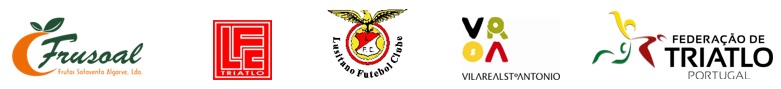 III TRIATLO JOVEM DO LUSITANOAdicionado em 4 de Abril	(Vila Real de Santo António)	Circuito Jovem do Algarve - 4ª EtapaCircuito de Triatlo Adaptado (Deficiência motora, intelectual e Síndrome de Down) do Algarve – 4ª etapaSábado, 6 de abril de 2019Piscinas Municipais de Vila Real de Santo AntónioREGULAMENTOORGANIZAÇÃO / ENQUADRAMENTOO III Triatlo Jovem do Lusitano é uma organização do Lusitano Futebol Clube, com o apoio da Federação de Triatlo de Portugal e da Câmara Municipal de Vila Real de Santo António. É constituído por uma prova de Triatlo com os segmentos a realizarem-se nos seguintes locais: - natação nas Piscinas Municipais de V.R.S.A (tanque de 25 metros), ciclismo e corrida em percursos mistos de asfalto, terra batida e areia, ambos anexos ao Complexo Desportivo de V.R.S.A e Mata Florestal, de acordo com o seguinte horário: Nota: Conforme o nº de inscritos, os horários poderão sofrer alterações.INSCRIÇÕESAs inscrições devem ser efetuadas em http://www.federacao-triatlo.pt/ftp2015/aplicacao-de-gestao-ftp/Nº de telefone para informações sobre inscrições: Federação 93 220 20 18.As inscrições para todos os atletas são gratuitas e devem ser efetuadas e enviadas até às 24h00 de terça-feira dia 02 de abril de 2019.Às inscrições efetuadas no secretariado da prova, acresce o valor de 5€.Os pagamentos devem ser efetuados no secretariado no dia da prova em numerário e em quantia certa.A inscrição na prova confere direito a:Participação e classificação na prova e no Circuito;Aluguer de Dorsal (a devolver no final da prova) e nº de bicicleta;Abastecimentos;Seguro de acidentes pessoais;Prémios por classificação;Brinde (a confirmar).ESCALÕES ETÁRIOS E DISTÂNCIASDESCRIÇÃO DOS PERCURSOSLOCAL DE ABASTECIMENTO Zona de Recuperação.REGRAS DE PARTICIPAÇÃOSão adotadas as regras em vigor no Regulamento Técnico da Federação de Triatlo de Portugal, sendo da responsabilidade dos atletas conhecer e respeitar o mesmo, bem como cumprir as instruções dos árbitros e responsáveis da prova.A participação na prova tem de estar obrigatoriamente coberta pelo seguro desportivo previsto na Lei (Acidentes Pessoais).Em caso de falta de qualquer um dos elementos identificadores (dorsal), os atletas podem competir mediante o pagamento de uma taxa de 5 € não reembolsável.Ver regulamentos em vigor em: http://www.federacao-triatlo.pt/ftp2015/a-federacao/estatutos/ CLASSIFICAÇÕESA classificação coletiva é efetuada com base na tabela IV do Artº 45 do Regulamento Geral de Competições.PRÉMIOSNa atribuição dos prémios é obrigatória a presença dos atletas e equipas com direito aos mesmos.RECLAMAÇÕESPodem ser efetuadas por todos os agentes desportivos diretamente envolvidos, de acordo com o seguinte:Devem ser efetuados por escrito e entregues, acompanhados de uma taxa de 25 €, ao Delegado técnico, que o receberá anotando-lhe a hora de receção, e até 15 minutos após a publicação dos Resultados Oficiais Provisórios.A taxa será devolvida se a reclamação for decidida favoravelmente.              JURI DE COMPETIÇÃOSerá constituído por três individualidades a anunciar no secretariado.	OUTRAS INFORMAÇÕESDa aptidão física dos atletas serão responsáveis os clubes, as entidades que os inscrevem ou o próprio atleta, não cabendo à Organização responsabilidades por quaisquer acidentes que se venham a verificar antes, durante e depois da prova, sendo tomadas providências para uma assistência eficaz durante o desenrolar da mesma.O atleta compromete-se a respeitar as indicações dos membros da Organização.Estão previstas zonas de controlo de passagem dos atletas, sendo desclassificados aqueles que não cumpram a totalidade dos percursos da prova.No final da prova, os atletas poderão tomar banho nos Balneários da Piscina entre as 16h30 e as 18h15.               CASOS OMISSOSOs casos omissos à Regulamentação da Federação de Triatlo de Portugal serão resolvidos pelo Delegado Técnico.FIM DE REGULAMENTOPiscinas Municipais de V.R.S.A: https://goo.gl/maps/GDsEiy2C6wy Piscinas Municipais de V.R.S.A: https://goo.gl/maps/GDsEiy2C6wy 14h00 às 15h00Secretariado14h30 às 14h45Reunião técnica do Delegado técnico com treinadores (junto à receção)14h10 às 15h10Verificação técnica e colocação de material de atletas na área de transição (AT). Obrigatoriamente todos os atletas terão de se apresentar devidamente equipados15h15Hora limite de permanência de atletas na AT15h30Início das provas por ordem crescente de idades e pelo género masculino antecedidas de saudação entre atletas ao público.Os atletas devem aguardar na zona de chamada (na bancada da piscina onde se encontra o cartaz informativo sobre o seu escalão / género, aguardando pelo Delegado técnico para se deslocarem para a linha de partida18h00Hora prevista para recolha dos equipamentos e materiais da AT- Após a chegada do último atleta do segmento de ciclismo e mediante comunicação prévia da organização, os atletas poderão aceder e levantar o seu material da AT, exibindo o seu dorsal à entrada da mesma- O tempo limite para efetuar o respetivo levantamento será de 15 minutos após o último atleta ter concluído a prova18h15Previsão de afixação de resultados18h30Hora prevista para entrega de PrémiosBenjamins 7, 8 e 9 anos (Nascidos entre 2010 e 2012)Infantis 10 e 11 anos (Nascidos em 2008 e 2009)Iniciados 12 e 13 anos (Nascidos em 2006 e 2007)Juvenis 14 e 15 anos (Nascidos em 2004 e 2005)Cadetes 16 e 17 anos (Nascidos em 2002 e 2003)Natação50m (1 volta)100m (2 voltas)150m (3 voltas)200m (4 voltas)200m (4 voltas)Ciclismo1025m (1 volta pq. + ligações)1650m (2 voltas pq. + ligações)3800m (2 voltas gr. + ligações)5500m (3 voltas gr. + ligações)5500m (3 voltas gr. + ligações)Corrida500m (1 volta pq. + ligações)850m (2 voltas pq. + ligações)1100m (1vg+1vp+ligações1700m (2vg+1vp+ligações)1700m (2vg+1vp+ligações)SegmentoDescriçãoNataçãoEm piscina interior (tanque de 25m x 16,5m)CiclismoPercurso misto de asfalto, areia e terra batida, inserido dentro da mata florestal, que se caracteriza por ter um cariz algo técnico devido à existência de curvas, caminhos estreitos, árvores e desníveis a serem contornados / ultrapassados.Corrida Percurso misto (asfalto e terra batida)SegmentoRegrasNataçãoNão é permitido o uso de dorsal;É obrigatório o uso da touca numerada;Cada atleta é responsável pelo cumprimento (conhecimento) do respetivo percurso, nomeadamente no cumprimento do número de voltas previamente anunciadas. Além disso também fica responsável de colocar as sapatilhas de corrida dentro do cesto que está no início da alcatifa, logo após a saída da piscina.Ciclismo(BTT)Apenas serão admitidas bicicletas BTTs;É obrigatório o uso de capacete rígido afivelado em toda a extensão do percurso, até à colocação da bicicleta no suporte;É obrigatório o uso de dorsal colocado nas costas e em local bem visível;Cada concorrente é responsável pelo cumprimento (conhecimento) do respetivo percurso, nomeadamente no cumprimento do número de voltas previamente anunciadas;Cada concorrente é responsável pela sua bicicleta, não sendo possível receber qualquer tipo de ajuda exterior para a sua reparação.Os atletas obrigam-se a respeitar as indicações dadas pelos responsáveis de segurança.CorridaÉ obrigatório o uso de peitoral, colocado em zona frontal, bem visível.Cada concorrente é responsável pelo cumprimento (conhecimento) do respetivo percurso, nomeadamente no cumprimento do número de voltas previamente anunciadas;É proibido o acompanhamento dos atletas por parte de qualquer outra pessoa que não esteja em competição e por parte de qualquer veículo autorizado ou não pela organização.Classificações a elaborarPor escalão e por género de atletas da região Algarve e de outros países  Coletiva das equipas da região Algarve e de outros países (Benjamins a Juvenis)ESCALÕES      MASCULINOS      FEMININOSBenjamins1º, 2º e 3º1ª, 2ª e 3ªInfantis1º, 2º e 3º1ª, 2ª e 3ªIniciados1º, 2º e 3º1ª, 2ª e 3ªJuvenis1º, 2º e 3º1ª, 2ª e 3ªEquipas da região1ª, 2ª e 3ª1ª, 2ª e 3ªESCALÕES      MASCULINOS      FEMININOSCadetes1º, 2º e 3º1ª, 2ª e 3ª